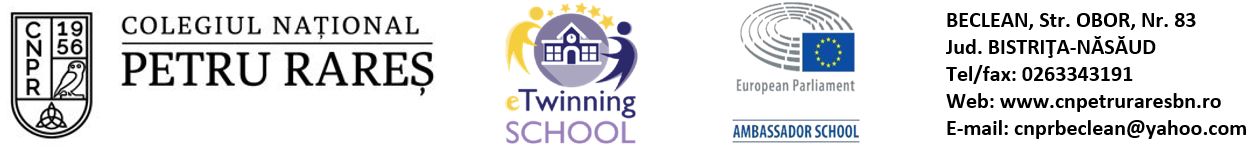 Domnule Director,     Subsemnatul (a) ……………………………………………………, părintele/ tutorele elevului ………………………………………………., din clasa ………………., la Colegiul Naţional ”Petru Rareş”  Beclean, în anul școlar 2022 – 2023, vă rog să binevoiți a-i aproba fiului/fiicei meu/mele Bursă de Studiu ,conform  art. 13, alin.1, lit. a,b,c, din Ordinul nr. 5379/07.09.2022 privind Criteriilor generale de acordare a burselor elevilor din învățământul preuniversitar de stat.              Menționez că elevul/a  mai sus menționat/ă are media generală în anul școlar 2021 – 2022 …………… și media la purtare 10 (zece) şi un număr de ------------absenţe nemotivate.  Data,									Semnătura,Domnului Director al Colegiului Naţional ”Petru Rareş”  Beclean